國立勤益科技大學107年校長盃教職員工羽球錦標賽男生組雙打競賽賽程表(共8隊錄取前3名)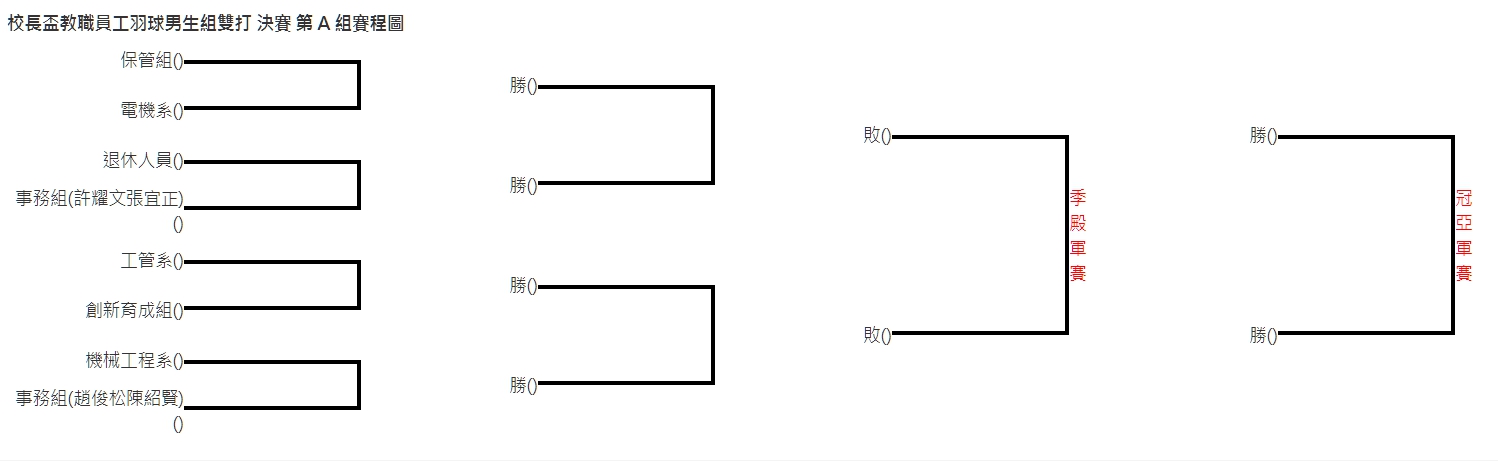 國立勤益科技大學107年校長盃教職員工羽球錦標賽女生組雙打競賽賽程表(共6隊錄取前3名)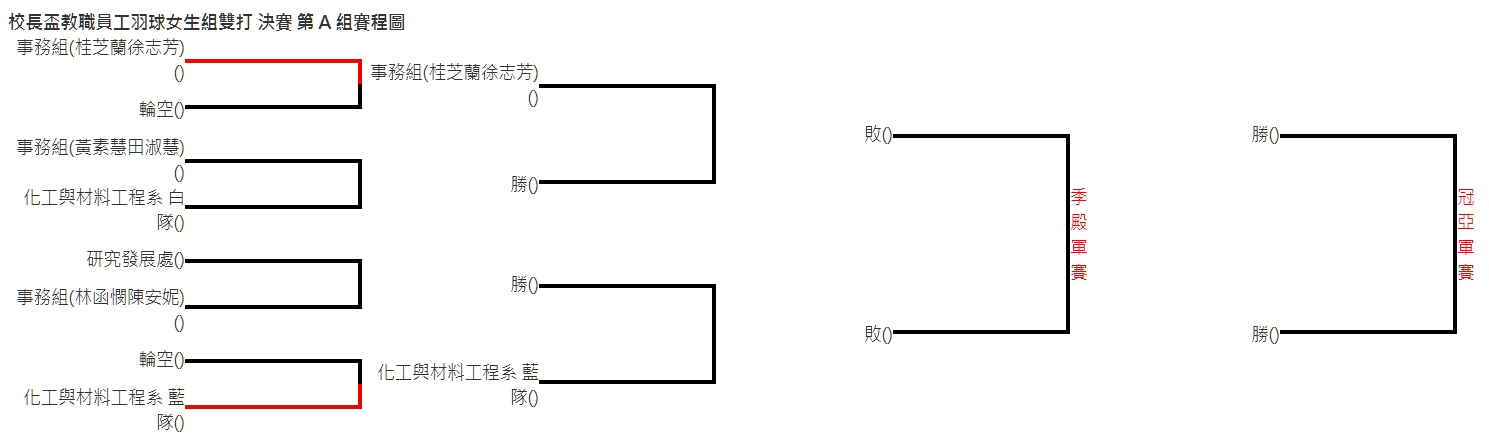 